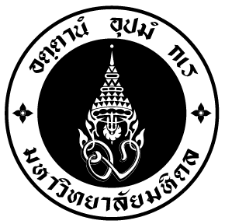 บฑ.วน. 2  แบบสรุปผลการเสนอผลงานทางวิชาการ ผู้ที่ได้รับทุนอุดหนุนในการพัฒนาคณาจารย์บัณฑิตศึกษาไปเสนอผลงานทางวิชาการ ณ ต่างประเทศบัณฑิตวิทยาลัย  มหาวิทยาลัยมหิดล    GR.OR.2 Summary Report for recipients of the Grants for Research/Academic Presentations Abroad for Faculty Members of Graduate Programs, Faculty of Graduate Studies, Mahidol University.ชื่อ ...................................................................................  	ตำแหน่งทางวิชาการ ...........................................Name 	Academic Rank/Titleสาขาวิชา..........................................................................  	ภาควิชา ...............................................................Field of Study	Departmentคณะ/สถาบัน/วิทยาลัย .....................................................	โทร………………..................................................Faculty/Institute/College	Tel.ชื่อเรื่องที่ไปประชุม/เสนอผลงานทางวิชาการ ..................................................................................................Research Titleสถานที่ .............................................................................	ระหว่างวันที่.........................................................Location	PeriodสรุปสาระสำคัญSummary.................................................................................................................................................................................................................................................................................................................................................................................................................................................................................................................................................................................................................................................................................................................................................................................................................................................................................................................................................................................................................................................................. ..................................................................................................................................................................................................................................................................................................................................................................................................................................................................................................................................................................................................................................................................................................................................................................................................................................................................................................................................................................................................................................................................- 1 -ข้อเสนอแนะเพื่อการพัฒนาด้านการเรียนการสอน และการวิจัยสำหรับหลักสูตรI would like to put forward the following suggestions to improve the teaching and research quality of the program ............................................................................................................................................................................................................................................................................................................................................................................................................................................................................................................................................................................................................................................................................................................ ....................................................................................................................................................................................................................................................................................................................................................................................................................................................................................................................................................................................................................................................................................................................................................................................................................................................................................................................................................................................................................................................................................................................................................................................................................................................................................................................................................................................................................................................................................................................................................................................................................................................................................................................................................................................................................................................................................................................................................................................................................................................................................................................................หมายเหตุ โปรดระบุรางวัลที่ได้รับจากการเสนอผลงาน (ถ้ามี)Remark Please specify the award(s) received from presentation (If any).......................................................................................................................................................................................................................................................................................................................................................................................................................................................................................................................................................................................................................................................................................................................................................................................................................................................................................ลงชื่อผู้ได้รับทุน……………………………………..…..………                 		   (Signature)        (.………………………………………………)วันที่................... เดือน................................พ.ศ.....................                 		Date                         Month                                        Year